Personal Information:Name of Employee:	___________________________________________________________________________________________Father/ Husband Name (as mentioned in offer letter): ___________________________________________________________Current Post (with BPS): ___________________________________	               Date of Joining: __________________________Department/Office: ______________________    Period under Reporting Officer (from-to): ________________________Contact No. ____________________________			CNIC No.: ___________________________________First date of joining in GCUF with designation as regular employee: __________________________Signature of Employee (with date): __________________________________________Endorsed by: Reporting Officer: Signature/Date: ________________________________________________________Name of Employee: ______________________Instructions for Calculation of Marks and Attachment of ProofsCategory 1: Length of service (Max. Marks = 20)ATTACH NOTIFICATION OF FIRST REGULAR APPOINTMENT AT GCUFALSO ATTACH RECORD OF EOL IF AVAILEDCategory 2: Punctuality & Regularity (Max. Marks = 10)Category 3: Leaves Availed (Marks = 10) Category 4: Compliance of Office Orders (Max. Marks = 10)Category 5: Not convicted from an Inquiry (Max. Marks = 10)Category 6: Positive ACR / APER (Max. Marks = 10)Name of Employee: ______________________Category 07: Well-dressed + Neat and Clean (Max. Marks = 10)Category 08: Attitude and behavior with immediate Officer, and Colleagues(Max. Marks = 10)Category 09: Awareness of Rules & Regulations (Max. Marks = 05)Category 10: Initiative Taken / Self-Motivation to Work (Max. Marks = 05)ATTACH PROOF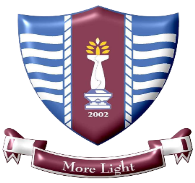 Government College University, FaisalabadNON-TEACHING STAFF ANNUAL PERFORMANCE EVALUATION FOR AWARD OF BONUS(Min. marks for eligibility of getting bonus (basic pay) = 33. For 33 to 50 marks, ¼ of basic pay. For > 50 to 60 marks, ½ of basic pay. For > 60 to 75 marks, ¾ of basic pay. For > 75 to 100 marks, 1 basic pay. In case of > 95 marks, two basic salaries may be given on recommendation of Reporting Officer, bonus evaluation committee and approval of competent authority) Sr. No.CategoryMax. MarksSecured Marks (Self-Assessment)Verified Marks (By Reporting Officer)Final obtained marks after verification by Reporting OfficerLength of service 20Punctuality & Regularity10Casual Leaves Availed10Compliance of Office Orders10Not convicted from an Inquiry10Positive APER / ACR10Well-dressed + Neat and Clean10Attitude and behavior with immediate Officer, and Colleagues10Awareness of rules and regulations05Initiatives Taken/ Self -motivation to work05Grand Total of obtained marks verified by Reporting officerGrand Total of obtained marks verified by Reporting officerGrand Total of obtained marks verified by Reporting officerGrand Total of obtained marks verified by Reporting officerGrand Total of obtained marks verified by Reporting officerParametersObtained Marks02 marks for each year of service (excluding EOL)ParametersObtained MarksMust be filled by Reporting Officer based on punctuality and regularity (in office hours and meetings) of the employee ParametersObtained MarksMarks will be awarded by Reporting officer based on casual leave record.  For 25% or less leaves availed:	10 marksUpto 50% leaves availed:		05 marksUpto 75% leaves availed:		02 marksMore than 75% leaves availed:		00 marksParametersObtained MarksMarks will be awarded by Reporting officer based on compliance of university/ office orders.ParametersObtained MarksMarks will be awarded by Reporting officer that if the employee has not been proven guilty / convicted in any inquiry.ParametersObtained MarksIf an employee has earned positive ACR / APER for the year 2023, he / she will be granted 10 marks, in case of ACR / APER with negative / adverse remarks, no marks.ParametersObtained MarksCleanliness of dress:	05 marksWell-dressed:		05  marksParametersObtained MarksGet signatures from Colleagues (At least 04, working in the same office)Name and Signature1- 2-3-4-In addition to above, Reporting officer will also consider employee’s behavior with students (where applicable) while awarding marks.ParametersObtained MarksMarks will be awarded by the Reporting Officer based on employee’s awareness with rules & regulations and knowledge about the work assigned in comparison with his / her designation.ParametersObtained MarksMarks will be awarded if employee has taken any initiative for betterment of university during the year or, in view of the reporting officer, is highly self-motivated to discharge his / her duties by taking extra mile. 